BEMERKENZWEITE ÖFFENTLICHE ANHÖRUNG EINHOLEN VON ÖFFENTLICHEN ANSICHTEN UND KOMMENTAREN ZUR VORGESCHLAGENEN VERWENDUNG DER MITTEL DES CDBG-PROGRAMMS 2023Hiermit teilen der Grafschaft Lawrence und im Namen von Ellwood City, Shenango Township und Union Township mit, dass sie am Dienstag, den 26. September 2023,  um 8:00 Uhr im Lawrence County Government Center, 1. Stock, Commissioners Meeting Room, 430 Court Street, New Castle, Pennsylvania 16101, eine öffentliche Anhörung abhalten werden.  Personen mit Behinderungen und/oder Personen mit eingeschränkten Englischkenntnissen, wenn Sie teilnehmen möchten und besondere Vorkehrungen benötigen, benachrichtigen Sie bitte das Lawrence County Department of Planning and Community Development, Amy McKinney, Direktorin unter 724-656-2193 amckinney@lawrencecountypa.govEs wird erwartet, dass die Grafschaft Lawrence und im Namen von Ellwood City, Shenango Township und Union Township vom Commonwealth of Pennsylvania eine Zuweisung von ca. 622.739,00 USD an CDBG-Mitteln für das FFY 2023 erhalten.  Mindestens 70 % der zur Verfügung stehenden Mittel müssen für Aktivitäten verwendet werden, die Personen mit niedrigem und mittlerem Einkommen zugute kommen.  Die vorgeschlagenen Aktivitäten müssen mindestens 51 % Personen mit niedrigem bis mittlerem Einkommen im Versorgungsgebiet zugute kommen, um als Projekt mit niedrigem bis mittlerem Einkommen zu gelten.  Das Ministerium für Gemeinde- und Wirtschaftsentwicklung (DCED) der PA hat die Frist für die Einreichung von Anträgen bis zum 27. Oktober 2023 bekannt gegeben.Die Lawrence County Commissioners schlagen vor, die Mittel für Wohnungssanierungsprojekte in den nicht anspruchsberechtigten Gemeinden (105.781 USD), ein Projekt für den öffentlichen Dienst zur Unterstützung des CYS-Transportprogramms (107.558 USD) und die Verwaltung des CDBG-Programms (46.000,00 USD) zu verwenden.  Der Stadtrat von Ellwood schlägt vor, die Mittel für die Installation von Curb Cuts (97.335,00 USD), die Sanierung von Wohnraum (12.962,00 USD) und die Verwaltung des CDBG-Programms (18.000,00 USD) zu verwenden.  Der Stadtrat von Ellwood wird die Projekte auf seiner regulären Ratssitzung am Montag, den 16. Oktober 2023, genehmigen. Die Aufsichtsbehörden der Union Township schlagen vor, die Mittel für die Sanierung von Wohnraum (90.461,00 USD) und die Verwaltung des CDBG-Programms (15.000,00 USD) zu verwenden.  Die Union Township Supervisors werden die Projekte in einer Sondersitzung am Mittwoch, den 11. Oktober 2023 um 9:00 Uhr im Union Township Municipal Building genehmigen.  Die Aufsichtsbehörden der Gemeinde Shenango schlagen vor, die Mittel für die Verbesserung des Gemeindeparks (110.442,00 USD) und die Verwaltung des CDBG-Programms (19.000,00 USD) zu verwenden.  Die Shenango Township Supervisors werden die Projekte auf ihrer regulären Sitzung am Donnerstag, den 12. Oktober 2023, genehmigen. Einzelpersonen sind herzlich eingeladen, Aufzeichnungen einzusehen und die Verwendung der CDBG-Mittel in den letzten fünf Jahren sowie den dreijährigen Gemeindeentwicklungsplan des Landkreises und den dreijährigen Gemeindeentwicklungsplan der Gemeinden zu kommentieren.Wenn die Grafschaft Lawrence und im Namen von Ellwood City, Shenango Township und Union Township Aktivitäten durchführen würden, die zur Vertreibung von Familien oder Einzelpersonen führen, dann wäre die Richtlinie der Grafschaft Lawrence zur Minimierung solcher Vertreibungen in Kraft.  Die Grafschaft Lawrence und im Auftrag von Ellwood City, Shenango Township und Union Township sind für den Ersatz aller Wohneinheiten mit niedrigem und mittlerem Einkommen verantwortlich, die aufgrund der Verwendung von CDBG-Mitteln abgerissen oder umgebaut werden können.Alle interessierten Bürger werden zur Teilnahme ermutigt und erhalten die Möglichkeit, bei der öffentlichen Anhörung mündlich auszusagen und/oder schriftliche Kommentare zu den Bedürfnissen der Grafschaft Lawrence und der Gemeinden Ellwood City, Shenango und Union, zu den vorgeschlagenen Aktivitäten des CDBG-Programms, zur vorherigen Verwendung von CDBG-Mitteln sowie zum CDBG-Programm im Allgemeinen durch Vorschläge und Kommentare abzugeben, die dem Lawrence County Department vorgelegt werden können of Planning and Community Development, 430 Court Street, New Castle, Pennsylvania 16101, amckinney@lawrencecountypa.gov bis zum 10. Oktober 2023 um 12:00 Uhr.   Die Grafschaft Lawrence und im Namen von Ellwood City, Shenango und Union Townships werden den endgültigen CDBG-Antrag 2023 auf der regulären Sitzung des Kommissars am Dienstag, den 17. Oktober 2023 um 10:00 Uhr  zur Genehmigung vorlegen.***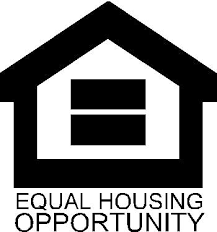 Rechtliche Anzeige: September 12, 2023  Nachweis der Veröffentlichung angefordert